13.02.2024(3).E-pasta nosaukumsPar vakcināciju pret ērču encefalītuE-pasta tekstsNacionālais veselības dienests pārsūta Slimību profilakses un kontroles centrs vēstuli par vakcināciju pret ērču encefalītu.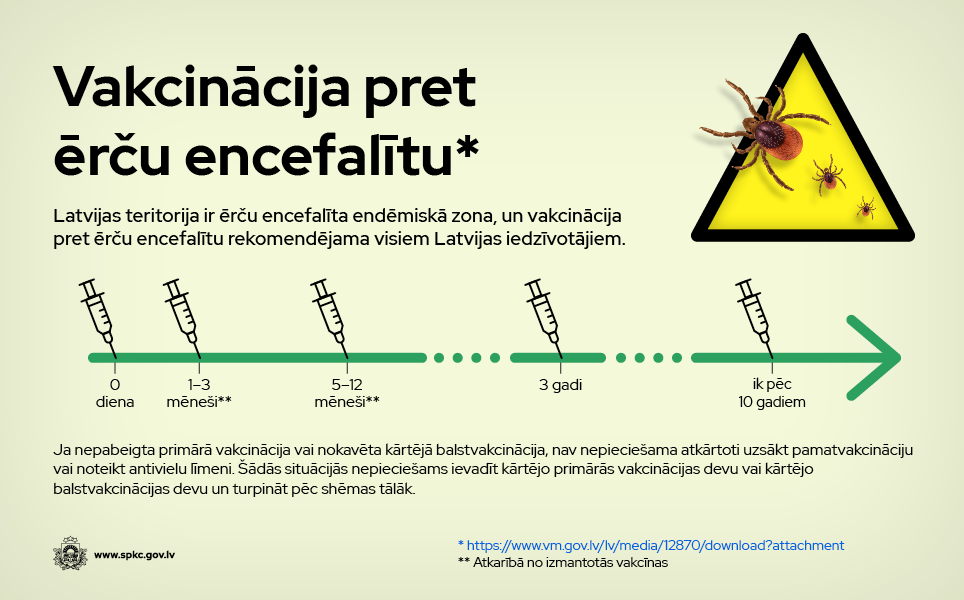 